Greenfelt Klondike solitaireYou beat the game – name not listed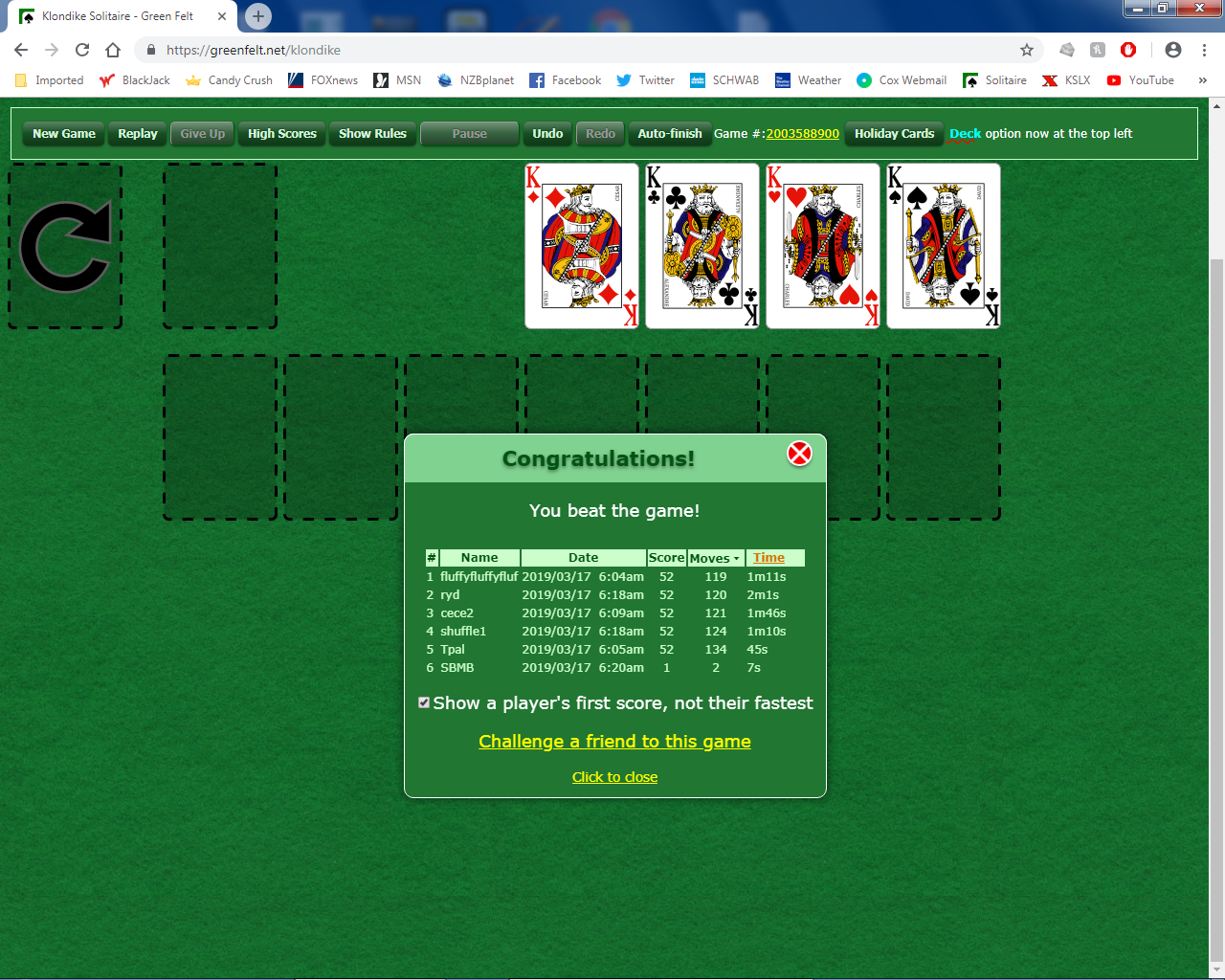 